Сотрудники Госавтоинспекции проводят акцию «Пешеход»Сотрудники ГИБДД провели акцию вблизи оживленных пешеходных переходов города.Акция направлена на снижение количества и тяжести дорожно-транспортных происшествий, связанных с наездами на пешеходов и популяризацию использования световозвращающих элементов в темное время суток и в условиях недостаточной видимости.В ходе мероприятия сотрудники полиции провели профилактические беседы с пешеходами и напомнили им правила безопасного поведения на дорогах, правила перехода через проезжую часть. Особое внимание уделялось безопасности юных пешеходов. Инспектора напомнили юным пешеходам о пользе световозвращающих элементов и вручили каждому тематическую памятку о том, как нужно безопасно переходить дорогу. Обучение детей правилам дорожного движения является важнейшей задачей для Госавтоинспекции города. Полученные в раннем возрасте знания и навыки безопасного поведения на дороге позволят детям в будущем избежать неприятных ситуаций, сохранить свою жизнь и здоровье. Госавтоинспекция обращает внимание водителей на выполнение правил дорожного движения в зонах пешеходных переходов и остановок общественного транспорта, на соблюдение скоростного режима, а также на более внимательное отношение к детям-пешеходам.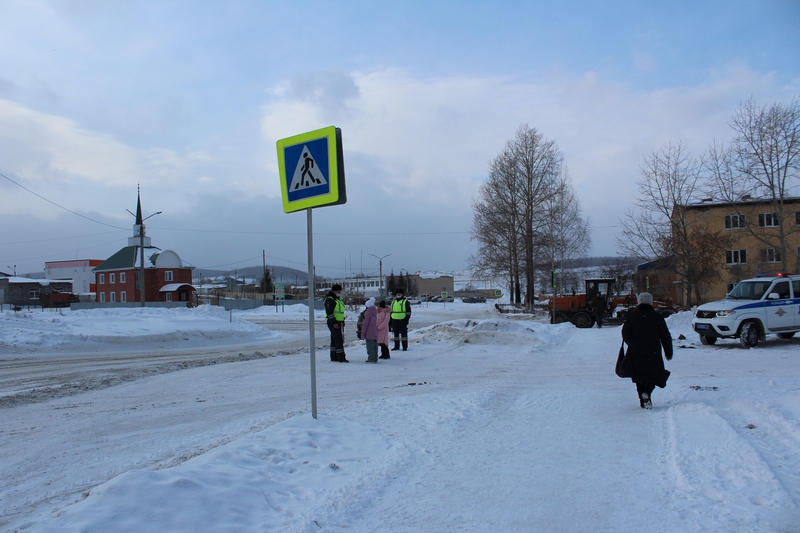 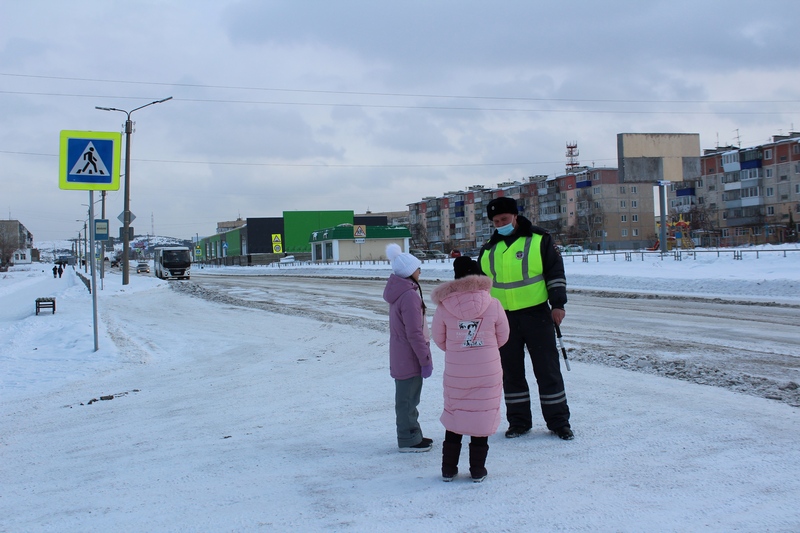 